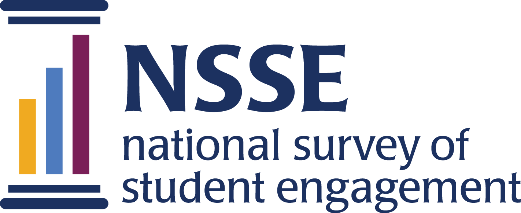 NSSE Item Campuswide MappingNSSE Items Mapped to Institution Departments, Units, Committees, 
Functional Areas, and Interest GroupsTightening connections between NSSE results and the interests of campus departments and units is a proven strategy for broadening and strengthening investment in student engagement and increasing data use. Specific NSSE reports and results are likely to have particular relevance for different campus departments, units, and committees. A faculty development committee may be most receptive to results on Effective Teaching Practices. A multicultural affairs office may be most interested in results on Discussions with Diverse Others as well as specific items in the Quality of Interactions and Supportive Environment indicators. Career planning staff may find the greatest relevance in results from items querying students’ reported talks with faculty about career plans, first-year students’ anticipated participation in internships and other field experiences, and seniors’ perceived gains in job- or work-related knowledge and skills. By reviewing all first-year student item-level results, a campus student retention and success committee may gain insights that help in identifying strengths and weaknesses in the first-year experience and in predicting and improving student retention outcomes.To stimulate thinking and discussion about the meaning of NSSE results for particular departments, units, and committees, we mapped NSSE Engagement Indicators, High-Impact Practices, individual survey items, and Topical Modules to a campuswide range of different interest groups.This mapping is not intended as a strict formula for relating results but, rather, as encouragement to think more broadly about where evidence might be useful. Our mapping employed common department and program categories and designations, which users should revise, as appropriate, to match the context of their own institution’s organization and committee structure. NSSE Item Campuswide Mapping is presented in two versions:1. All-Unit Mapping: NSSE items mapped to all campus departments, units, committees, areas, and groups—listed in alphabetical order at the bottom of this page. 2. Unit-Group Mapping: NSSE items mapped to 26 distinct campus groups of related departments, units, committees, etc.—listed in alphabetical order on page 10.CAMPUS DEPARTMENTS, UNITS, COMMITTEES, AREAS, & OFFICES MAPPED TO NSSE ITEMS Academic advising Academic affairs Academic departments Academic success center Academic support services Activities advisors Administrative offices Admissions Alumni affairs Area studies Art museum Athletics Campus climate committee Career planning & services Center for teaching & learning Civic engagement  Community service Commuter servicesCounseling/counseling servicesCultural centersCurriculum committeeDean of facultyDepartment chairsDisability servicesDiversity officeEnrollment managementEquity committeeFaculty developmentFaculty senateFinancial aidFine & performing artsFirst-year experienceGeneral education Graduate studies Greek lifeHealth services/centerInstructional technologyInformation literacy committeeIntegrative learningInterdisciplinary studiesInternational office/student servicesLearning supportLGBT officeLibraryMulticultural committeeParking servicesPerforming arts centerPolitical/social science studiesPresident’s officeProgram boardPromotion & tenure committeeProvost’s officeQuantitative literacy/reasoningRecreational & fitness centerRegistration/registrar’s officeResidence lifeRetention committee/task forceScholarship of teaching & learning (SoTL)Service-learning officeSocial justice studiesStudent activitiesStudent affairsStudy abroad programs/officeTown & gown committeeTutoringUndergraduate researchVeterans servicesWriting center/programsIndividual Survey Items Mapped to Relevant Units (NSSE Items 1–3c)Individual Survey Items Mapped to Relevant Units (NSSE Items 15–19)NSSE results can also be made more relevant to campus departments and units by disaggregating results (by major, first-generation status, racial-ethnic group, transfer status, residential status, Greek affiliation, High-Impact Practice participation, etc.). NSSE’s Major Field Reports, featuring results for up to ten customized categories of related majors presented alongside comparison groups in the same categories, were intentionally designed to inform department-level improvements in teaching and learning. Deans, department chairs, and faculty may not derive much diagnostic value from institution-wide results, but when the results for their schools or departments are compared to those of other majors on campus or these same majors at comparable institutions the information may get more traction. Disaggregation can also be conducted for the department of residence life, comparing results for students living on campus with those of students living off campus on the Supportive Environment and Quality of Interactions indicators (for additional examples, see Fostering Student Engagement Campuswide—Annual Results 2011). The following NSSE items are demographically focused and are designed, in part, to be a pathway for disaggregating data. NSSE results can be disaggregated by student responses to any one of the items listed below. Selecting one of the items as a way to look within results may make results more interesting to specific campus audiences. For example, sort data by student responses to “Are you an international student or foreign national?” These results can then be shared with academic advising, admissions, and international student services for discussions on concurrence and variance in student survey responses. Beginning in 2013, institutions have been able to append to the core survey Topical Modules—question sets on designated topics of interest—making it possible for institutions to delve deeper into important aspects of the student experience and to inform campus discussions on student learning and improvement with additional survey data. Module results are particularly useful for topical discussions among campus faculty, staff, and administrators. For conversations on the role of technology in student learning, for example, the Learning with Technology module provides items about learning with peers, quality of interaction with others on campus, and institutional emphasis on academic support.To inspire thinking about likely linkages between the modules and campus needs, we mapped the NSSE Topical Modules to particular departments, units, and committees. Our mapping employed common department and program categories and designations, which users should revise, as appropriate, to match the context of their own institution’s organization and committee structure.Topical Modules Mapped to Institutional Departments, Units, Committees, and Interest Groups (continued)UNIT GROUPS MAPPED TO NSSE ITEMS1. Academic advising, Academic success center, Academic support services, Learning support, Tutoring2. Academic affairs, Academic departments, Department chairs3. Activities advisors, Student activities, Student affairs4. Administrative offices, President’s office, Provost’s 
office5. Admissions, Enrollment management, Financial aid, Registration/registrar’s office6. Alumni affairs7. Area studies, International office/student services, 
Study abroad programs/office8. Art museum, Fine & performing arts, Performing arts center9. Athletics, Campus climate committee, Commuter services, Greek life, Health services/center, Parking services, Recreational & fitness center, Residence life10. Career planning & services11. Center for teaching & learning, Instructional 
technology, Scholarship of teaching & learning (SoTL)12. Civic engagement, Community service, Service-learning office, Social justice studies, Town & gown committee13. Counseling/counseling services14. Cultural centers (African American, women’s, etc.), Disability services, Diversity office, Equity committee, LGBT office, Multicultural committee, Veterans services 15. Curriculum committee16. Dean of faculty, Faculty development, Faculty senate, Promotion & tenure committee17. First-year experience18. General education, Information or Quantitative Literacy committee19. Graduate studies 20. Integrative learning, Interdisciplinary studies21. Library22. Political/social science studies23. Quantitative literacy/reasoning24. Retention committee/task force25. Undergraduate research26. Writing center/programsUnit Group 1 Mapped to NSSE ItemsAcademic advising, Academic success center, Academic support services, Learning support, TutoringUnit Group 2 Mapped to NSSE Items Academic affairs, Academic departments, Department chairsUnit Group 3 Mapped to NSSE ItemsActivities advisors, Student activities, Student affairsUnit Group 4 Mapped to NSSE ItemsAdministrative offices, President’s office, Provost’s officeUnit Group 5 Mapped to NSSE ItemsAdmissions, Enrollment management, Financial aid, Registration/registrar’s officeUnit Group 6 Mapped to NSSE ItemsAlumni affairsUnit Group 7 Mapped to NSSE ItemsArea studies, International office/student services, Study abroad programs/officeUnit Group 8 Mapped to NSSE ItemsArt museum, Fine & performing arts, Performing arts centerUnit Group 9 Mapped to NSSE ItemsAthletics, Campus climate committee, Commuter services, Greek life, Health services/center, Parking services, Recreational & fitness center, Residence lifeUnit Group 10 Mapped to NSSE ItemsCareer planning & servicesUnit Group 11 Mapped to NSSE ItemsCenter for teaching & learning, Instructional technology, Scholarship of teaching & learning (SoTL)Unit Group 12 Mapped to NSSE ItemsCivic engagement, Community service, Service-learning office, Social justice studies, Town & gown committeeUnit Group 13 Mapped to NSSE ItemsCounseling/counseling servicesUnit Group 14 Mapped to NSSE ItemsCultural centers (African American, women’s, etc.), Disability services, Diversity office, 
Equity committee, LGBT office, Multicultural committee, Veterans services Unit Group 15 Mapped to NSSE ItemsCurriculum committeeGroup 16 Mapped to NSSE ItemsDean of faculty, Faculty development, Faculty senate, Promotion & tenure committeeUnit Group 17 Mapped to NSSE ItemsFirst-year experienceUnit Group 18 Mapped to NSSE ItemsGeneral education, Information literacy committeeUnit Group 19 Mapped to NSSE ItemsGraduate studies Unit Group 20 Mapped to NSSE ItemsIntegrative learning, Interdisciplinary studiesUnit Group 21 Mapped to NSSE ItemsLibraryUnit Group 22 Mapped to NSSE ItemsPolitical/social science studiesUnit Group 23 Mapped to NSSE ItemsQuantitative literacy/reasoningUnit Group 24 Mapped to NSSE ItemsRetention committee/task forceUnit Group 25 Mapped to NSSE ItemsUndergraduate researchUnit Group 26 Mapped to NSSE ItemsWriting center/programsinside nsse item campuswide mappingNSSE Item All-Unit MappingEngagement Indicators & High-Impact Practices	2Individual Survey Items	3–7Demographic Survey Items	8Topical Modules	9-10NSSE Item Unit-Group MappingUnit Groups Mapped to NSSE Items	11Unit-Group Mapping (26 Unit Groups)	12–37Engagement Indicators and High-Impact Practices Mapped to Relevant UnitsEngagement Indicators and High-Impact Practices Mapped to Relevant UnitsEngagement IndicatorsRelevant UnitsTHEME: Academic ChallengeTHEME: Academic ChallengeHigher-Order Learning (HO)Academic success center, Faculty development, SoTL, Tutoring, Writing center/programsReflective & Integrative Learning (RI)Academic success center, Diversity office, General education, Integrative learning, Interdisciplinary studies, SoTL, Tutoring, Writing center/programsLearning Strategies (LS)Academic advising, Academic success center, First-year experience, Retention committee/task force, TutoringQuantitative Reasoning (QR)General education, Quantitative literacy/reasoningTHEME: Learning with PeersTHEME: Learning with PeersCollaborative Learning (CL)Curriculum committee, Retention committee/task force, SoTL, Student affairsDiscussions with Diverse Others (DD)Area studies, Cultural centers, Diversity office, Equity committee, First-year experience, International office/student services, Multicultural committee, Retention committee/task force, Student affairsTHEME: Experiences with FacultyTHEME: Experiences with FacultyStudent-Faculty Interaction (SF)Faculty development, Faculty senate, First-year experience, Retention committee/task force Effective Teaching Practices (ET)Center for teaching & learning, Dean of faculty, Department Chairs, Faculty development, Promotion & tenure committee, SoTLTHEME: Campus EnvironmentTHEME: Campus EnvironmentQuality of Interactions (QI)Campus climate committee, Diversity office, First-year experience Retention committee/task force, Student affairsSupportive Environment (SE)Retention committee/task force, Campus climate committee, Diversity office, First-year experience High-Impact Practices (HIPs)Relevant UnitsLearning CommunityService-LearningResearch with FacultyInternship/Co-op/Field Experience Study AbroadCulminating Senior Experience Retention committee/task force, Student affairs, Individual units or offices responsible for high-impact practices Survey ItemsSurvey ItemsRelevant UnitsQuestion 1. During the current school year, about how often have you done the following? Question 1. During the current school year, about how often have you done the following? Question 1. During the current school year, about how often have you done the following? 1aAsked questions or contributed to course discussions in other waysCenter for teaching & learning, Instructional technology, SoTL1bPrepared two or more drafts of a paper or assignment before turning it inAcademic advising, Academic success center, Academic support services, Center for teaching & learning, Learning support, Instructional technology, SoTL, Tutoring, Writing center/programs1cCome to class without completing readings or assignmentsAcademic advising, Academic success center, Academic support services Learning support, Dean of faculty, Center for teaching & learning, Faculty development, Faculty senate, Instructional technology, SoTL, Tutoring1dAttended an art exhibit, play, or other arts performance (dance, music, etc.)Activities advisor, Art museum, Fine & performing arts, Performing arts center, Student activities, Student affairs1eAsked another student to help you understand course materialAcademic advising, Academic support services, Academic success center, Center for teaching & learning, Instructional technology, Learning support, SoTL, Tutoring 1fExplained course material to one or more studentsAcademic advising, Academic support services, Academic success center, Center for teaching & learning, Instructional technology, Learning, support, SoTL, Tutoring 1gPrepared for exams by discussing or working through course material with
other studentsAcademic advising, Academic support services, Academic success center, Center for teaching & learning, Instructional technology, Learning, support, SoTL, Tutoring 1hWorked with other students on course projects or assignmentsAcademic advising, Academic support services, Academic success center, Center for teaching & learning, Instructional technology, Learning, support, Tutoring, SoTL1iGave a course presentationGeneral education, Information Literacy committeeQuestion 2. During the current school year, about how often have you done the following? Question 2. During the current school year, about how often have you done the following? Question 2. During the current school year, about how often have you done the following? 2aCombined ideas from different courses when completing assignments Academic success center, Center for teaching & learning, Instructional technology, SoTL2bConnected your learning to societal problems or issues Academic success center, Civic engagement, Dean of faculty, Faculty senate, Integrative learning, Political/social science studies, Service-learning office, Social justice studies, Town & gown committee2cIncluded diverse perspectives (political, religious, racial/ethnic, gender, etc.) in course discussions or assignments Academic success center, Civic engagement, Diversity office, Equity committee, Integrative learning, Interdisciplinary Studies, Multicultural committee, Service-learning office2dExamined the strengths and weaknesses of your own views on a topic or issue Academic success center, Campus climate committee, Civic engagement, Diversity office, Integrative learning, Residence life, Service-learning office2eTried to better understand someone else’s views by imagining how an issue looks from their perspective Academic success center, Campus climate committee, Civic engagement, Curriculum committee, Diversity office, Equity committee, General education, Integrative learning, Residence life, Service-learning office , Writing center/programs2fLearned something that changed the way you understand an issue or concept Academic success center, Civic engagement, Curriculum committee, General education, Integrative learning, Service-learning office2gConnected ideas from your courses to your prior experiences and knowledge Academic success center, Civic engagement, Curriculum committee, General education, Integrative learning, Service-learning office, Writing center/programsQuestion 3. During the current school year, about how often have you done the following? Question 3. During the current school year, about how often have you done the following? Question 3. During the current school year, about how often have you done the following? 3aTalked about career plans with a faculty member Academic advising, Academic success center, Academic support services, Career planning & services, Faculty development, Learning support, Tutoring3bWorked with a faculty member on activities other than coursework (committees, student groups, etc.) Activities advisors, Faculty development, Faculty senate, Student activities, Student affairs3cDiscussed course topics, ideas, or concepts with a faculty member outside of class Faculty development, Dean of faculty, Faculty senateIndividual Survey Items Mapped to Relevant Units (NSSE Items 3d–8)Individual Survey Items Mapped to Relevant Units (NSSE Items 3d–8)Individual Survey Items Mapped to Relevant Units (NSSE Items 3d–8)Survey ItemsSurvey ItemsRelevant UnitsRelevant Units3dDiscussed your academic performance with a faculty member Faculty development, Academic advising, Academic success center, Learning support services, Dean of faculty, Faculty senateQuestion 4. During the current school year, how much has your coursework emphasized the following? Question 4. During the current school year, how much has your coursework emphasized the following? Question 4. During the current school year, how much has your coursework emphasized the following? 4aMemorizing course material Academic success center, Center for teaching and learning, Learning support, Faculty development, SoTL, Tutoring 4bApplying facts, theories, or methods to practical problems or new situations Academic success center, Center for teaching and learning, Learning support, Faculty development, SoTL, Tutoring 4cAnalyzing an idea, experience, or line of reasoning in depth by examining its parts Academic success center, Center for teaching and learning, Learning support, Faculty development, SoTL, Tutoring , Writing center/programs4dEvaluating a point of view, decision, or information source Academic success center, Center for teaching and learning, Learning support, Faculty development, SoTL, Tutoring , Writing center/programs4eForming a new idea or understanding from various pieces of information Academic success center, Center for teaching and learning, Learning support, Faculty development, SoTL, Tutoring, Writing center/programsQuestion 5. During the current school year, to what extent have your instructors done the following? Question 5. During the current school year, to what extent have your instructors done the following? Question 5. During the current school year, to what extent have your instructors done the following? 5aClearly explained course goals and requirements Academic success center, Dean of faculty, Department chairs, Faculty development, SoTL5bTaught course sessions in an organized way Academic success center, Dean of faculty, Department chairs, Faculty development, SoTL5cUsed examples or illustrations to explain difficult points Academic success center, Dean of faculty, Department chairs, Faculty development, SoTL5dProvided feedback on a draft or work in progress Academic success center,, Dean of faculty, Department chairs, Faculty development, SoTL, Tutoring, Writing center/programs5eProvided prompt and detailed feedback on tests or completed assignments Academic success center, Dean of faculty, Department chairs, Faculty development, SoTLQuestion 6. During the current school year, about how often have you done the following? Question 6. During the current school year, about how often have you done the following? Question 6. During the current school year, about how often have you done the following? 6aReached conclusions based on your own analysis of numerical information (numbers, graphs, statistics, etc.) General education, Quantitative literacy/reasoning 6bUsed numerical information to examine a real-world problem or issue (unemployment, climate change, public health, etc.) General education, Quantitative literacy/reasoning 6cEvaluated what others have concluded from numerical information General education, Quantitative literacy/reasoning Question 7. During the current school year, about how many papers, reports, or other writing tasks of the following lengths have you been assigned? (Include those not yet completed.) Question 7. During the current school year, about how many papers, reports, or other writing tasks of the following lengths have you been assigned? (Include those not yet completed.) Question 7. During the current school year, about how many papers, reports, or other writing tasks of the following lengths have you been assigned? (Include those not yet completed.) 7aUp to 5 pages Curriculum committee, General education, Writing center/programs7bBetween 6 and 10 pages Curriculum committee, General education, Writing center/programs7c11 pages or more Curriculum committee, General education, Writing center/programsQuestion 8. During the current school year, about how often have you had discussions with people from the following groups? Question 8. During the current school year, about how often have you had discussions with people from the following groups? Question 8. During the current school year, about how often have you had discussions with people from the following groups? 8aPeople of a race or ethnicity other than your own Cultural centers, Diversity office, Student affairs8bPeople from an economic background other than your own Cultural centers, Diversity office, Student affairs8cPeople with religious beliefs other than your own Cultural centers, Diversity office, Student affairs 8dPeople with political views other than your own Cultural centers, Civic engagement, Diversity office, Student affairs Individual Survey Items Mapped to Relevant Units (NSSE Items 9–14)Individual Survey Items Mapped to Relevant Units (NSSE Items 9–14)Individual Survey Items Mapped to Relevant Units (NSSE Items 9–14)Survey ItemsSurvey ItemsRelevant UnitsQuestion 9. During the current school year, about how often have you done the following? Question 9. During the current school year, about how often have you done the following? Question 9. During the current school year, about how often have you done the following? 9aIdentified key information from reading assignments Academic advising, Academic success center, Learning support, SoTL, Tutoring 9bReviewed your notes after class Academic advising, Academic success center, Learning support, SoTL, Tutoring 9cSummarized what you learned in class or from course materials Academic advising Academic success center, Learning support, SoTL, Tutoring Question 10. During the current school year, to what extent have your courses challenged you to do your best work?Question 10. During the current school year, to what extent have your courses challenged you to do your best work?Academic advising, Academic success center, Academic support services, Center for teaching & learning, Tutoring, SoTLQuestion 11. Which of the following have you done or do you plan to do before you graduate? Question 11. Which of the following have you done or do you plan to do before you graduate? Question 11. Which of the following have you done or do you plan to do before you graduate? 11aParticipate in an internship, co-op, field experience, student teaching, or clinical placement Academic departments, Career planning & services 11bHold a formal leadership role in a student organization or group Activities advisors, Student activities, Student affairs 11cParticipate in a learning community or some other formal program where groups of students take two or more classes together Academic departments, Residence life 11dParticipate in a study abroad program Study abroad programs/office 11eWork with a faculty member on a research project Undergraduate research, Academic departments 11fComplete a culminating senior experience (capstone course, senior project or thesis, comprehensive exam, portfolio, etc.) Academic departments, General education, Information literacy committeeQuestion 12. About how many of your courses at this institution have included a community-based project (service-learning)?Question 12. About how many of your courses at this institution have included a community-based project (service-learning)?Center for teaching & learning, Civic engagement, Community service, Service-learning officeQuestion 13. Indicate the quality of your interactions with the following people at your institution. Question 13. Indicate the quality of your interactions with the following people at your institution. Question 13. Indicate the quality of your interactions with the following people at your institution. 13aStudentsActivities advisors, Campus climate committee, Residence life, Student activities, Student affairs 13bAcademic advisorsAcademic advising, Campus climate committee, 13cFacultyCampus climate committee, Dean of faculty, Faculty senate, Provost’s office 13dStudent services staff (career services, student activities, housing, etc.)Campus climate committee, Student affairs 13eOther administrative staff and offices (registrar, financial aid, etc.) Administrative offices, Campus climate committee, Student affairs Question 14. How much does your institution emphasize the following? Question 14. How much does your institution emphasize the following? Question 14. How much does your institution emphasize the following? 14aSpending significant amounts of time studying and on academic work Academic affairs, Academic success center, Commuter services, Department chairs, Residence life, Student affairs14bProviding support to help students succeed academically Academic advising, Academic support services, Learning support, Tutoring 14cUsing learning support services (tutoring services, writing center, etc.) Academic advising, Learning support, SoTL, Tutoring14dEncouraging contact among students from different backgrounds (social, racial/ethnic, religious, etc.) Activities advisors, Student activities, Student affairs 14eProviding opportunities to be involved socially Activities advisors, Athletics, Commuter services, Greek life, Residence life, Student activities, Student affairs 14fProviding support for your overall well-being (recreation, health care, counseling, etc.) Campus climate committee, Counseling/counseling services, Health services/center, Recreational & fitness center 14gHelping you manage your nonacademic responsibilities (work, family, etc.) Academic support services, Counseling/counseling services, Learning support 14hAttending campus activities and events (performing arts, athletic events, etc.) Activities advisors, Student activities, Student affairs 14iAttending events that address important social, economic, or political issues Activities advisors, Diversity office, Political/social science studies, Program board, Student activities, Student affairs Survey ItemsSurvey ItemsRelevant UnitsRelevant UnitsQuestion 15. To what extent do you agree or disagree with the following statements?Question 15. To what extent do you agree or disagree with the following statements?Question 15. To what extent do you agree or disagree with the following statements?Question 15. To what extent do you agree or disagree with the following statements?15aI feel comfortable being myself at this institution.I feel comfortable being myself at this institution.Activities advisors, Student activities, Student affairs, Administrative offices, President’s office, Provost’s office, Counseling/counseling services, Cultural centers (African American, women’s, etc.), Disability services, Diversity office, Equity committee, LGBT office, Multicultural committee, Veterans services, First-year experience, Retention committee/task force 15bI feel valued by this institution.I feel valued by this institution.Academic advising, Academic success center, Academic support services, Learning support, Tutoring, Academic affairs, Academic departments, Department chairs, Activities advisors, Student activities, Student affairs, Administrative offices, President’s office, Provost’s office, Counseling/counseling services, Cultural centers (African American, women’s, etc.), Disability services, Diversity office, Equity committee, LGBT office, Multicultural committee, Veterans services, First-year experience, Retention committee/task force15cI feel like part of the community at this institution.I feel like part of the community at this institution.Activities advisors, Student activities, Student affairs, Administrative offices, President’s office, Provost’s office, Alumni affairs, Athletics, Campus climate committee, Commuter services, Greek life, Health services/center, Parking services, Recreational & fitness center, Residence life, Civic engagement, Community service, Service-learning office, Social justice studies, Town & gown committee, Counseling/counseling services, Cultural centers (African American, women’s, etc.), Disability services, Diversity office, Equity committee, LGBT office, Multicultural committee, Veterans services, First-year experience, Retention committee/task forceQuestion 16. About how many hours do you spend in a typical 7-day week doing the following? Question 16. About how many hours do you spend in a typical 7-day week doing the following? Question 16. About how many hours do you spend in a typical 7-day week doing the following? Question 16. About how many hours do you spend in a typical 7-day week doing the following? 16aPreparing for class (studying, reading, writing, doing homework or lab work, analyzing data, rehearsing, and other academic activities) Preparing for class (studying, reading, writing, doing homework or lab work, analyzing data, rehearsing, and other academic activities) Center for teaching & learning, Commuter services, Faculty senate, Library, Residence life, Student affairs16bParticipating in co-curricular activities (organizations, campus publications, student government, fraternity or sorority, intercollegiate or intramural sports, etc.) Participating in co-curricular activities (organizations, campus publications, student government, fraternity or sorority, intercollegiate or intramural sports, etc.) Activities Advisors, Alumni affairs, Student affairs16cWorking for pay on campus Working for pay on campus Career planning & services, Financial aid, Student affairs16dWorking for pay off campus Working for pay off campus Career planning & services, Financial aid, Student affairs16eDoing community service or volunteer work Doing community service or volunteer work Community service, Service-learning office, Town & gown committee 16fRelaxing and socializing (time with friends, video games, TV or videos, keeping up with friends online, etc.) Relaxing and socializing (time with friends, video games, TV or videos, keeping up with friends online, etc.) Counseling/counseling services , Student affairs 16gProviding care for dependents (children, parents, etc.) Providing care for dependents (children, parents, etc.) Counseling/counseling services 16hCommuting to campus (driving, walking, etc.) Commuting to campus (driving, walking, etc.) Commuter services, Parking services Question 17. Of the time you spend preparing for class in a typical 7-day week, about how much is on assigned reading? Question 17. Of the time you spend preparing for class in a typical 7-day week, about how much is on assigned reading? Question 17. Of the time you spend preparing for class in a typical 7-day week, about how much is on assigned reading? Center for teaching & learning, Writing center/programsQuestion 18. How much has your experience at this institution contributed to your knowledge, skills, and personal development in the following areas? Question 18. How much has your experience at this institution contributed to your knowledge, skills, and personal development in the following areas? Question 18. How much has your experience at this institution contributed to your knowledge, skills, and personal development in the following areas? Question 18. How much has your experience at this institution contributed to your knowledge, skills, and personal development in the following areas? 18aWriting clearly and effectively Writing clearly and effectively General education, Tutoring 18bSpeaking clearly and effectively Speaking clearly and effectively General education, Tutoring18cThinking critically and analytically Thinking critically and analytically General education, Tutoring18dAnalyzing numerical and statistical information Analyzing numerical and statistical information General education, Tutoring18eAcquiring job- or work-related knowledge and skills Acquiring job- or work-related knowledge and skills Career planning & services, General education18fWorking effectively with others Working effectively with others General education18gDeveloping or clarifying a personal code of values and ethics Developing or clarifying a personal code of values and ethics General education, Social justice studies18hUnderstanding people of other backgrounds (economic, racial/ethnic, political, religious, nationality, etc.) Understanding people of other backgrounds (economic, racial/ethnic, political, religious, nationality, etc.) Campus climate committee, Cultural centers, Diversity office, General education, Multicultural committee, Political/social science studies, Residence life, Social justice studies, SoTL, Student affairs 18iSolving complex real-world problems Solving complex real-world problems General education, Social justice studies18jBeing an informed and active citizenBeing an informed and active citizenCivic engagement, Community service, General education, Social justice studiesQuestion 19. How would you evaluate your entire educational experience at this institution?Question 19. How would you evaluate your entire educational experience at this institution?Question 19. How would you evaluate your entire educational experience at this institution?Alumni affairs, Dean of faculty, Enrollment management, President’s office, Retention committee/task force, Student affairs Question 20. If you could start over again, would you go to the same institution you are now attending?Question 20. If you could start over again, would you go to the same institution you are now attending?Question 20. If you could start over again, would you go to the same institution you are now attending?Alumni affairs, Enrollment management, Provost’s office, Retention committee/task force, Student affairs Demographic Survey Items Mapped to Relevant Units (NSSE Items 21–39)Demographic Items (*subject to change, these reflect NSSE 2020)Relevant UnitsQuestion 21. How many majors do you plan to complete? Please enter your major(s) or expected major(s).Academic advising, Academic support services, First-year experience, Registration/registrar’s office, Department chairs Question 22. What is your class level? Question 23. Thinking about this current academic term, are you a full-time student? Question 24. How many courses are you taking for credit this current academic term? Of these, how many are entirely online?Center for teaching & learning, Curriculum committeeQuestion 25. What have most of your grades been up to now at this institution? Retention committee/task force, Student affairs Question 26. Did you begin college at this institution or elsewhere? AdmissionsQuestion 27. Since graduating from high school, which of the following types of schools have you attended other than the one you are now attending? Vocational or technical, community or junior college, 4-year college or university other than this one, none, otherAdmissions Question 28. What is the highest level of education you ever expect to complete?Academic advising, Career planning & services, Graduate studiesQuestion 29. What is the highest level of education completed by either of your parents (or those who raised you)? Question 30. What is your gender identity? LGBT officeQuestion 31. Enter your year of birth (e.g., 1994): 19[ ]Question 32. Are you an international student or foreign national? Admissions, International office/student servicesQuestion 33. What is your racial or ethnic identification? Admissions, Multicultural committeeQuestion 34. Are you a member of a social fraternity or sorority? Greek life, Student affairs Question 35. Which of the following best describes where you are living while attending college? Commuter services, Residence lifeQuestion 36. Are you a student-athlete on a team sponsored by your institution’s athletics department? Athletics Question 37. Are you a current or former member of the U.S. Armed Forces, Reserves, or National Guard? Veterans servicesQuestion 38. Have you been diagnosed with any disability or impairment?Disability services Question 3. Which of the following best describes your sexual orientation? LGBT officeTopical Modules Mapped to Institutional Departments, Units, Committees, and Interest GroupsModule NameModule DescriptionRelevant UnitsAcademic Advising (Available 2013–2019; revised in 2020)The original module examines students’ experiences with academic advising including frequency, accessibility, and types of information provided. It also asks students to identify their primary source of advice. The module complements a question on the core survey about the quality of students’ interactions with academic advisors. Updated for NSSE 2020, this set examines students' experiences with academic advising, including frequency of interaction with advisors and advising practices that reflect NACADA core values. It also asks students to identify who has been most helpful. Academic advising, Registration/registrar’s office, Retention committee/task forceCivic Engagement Adapted from a pilot survey developed by the American Association of State Colleges and Universities, this module asks students to assess their conflict resolution skills and examines how often students have engaged with local or campus and state/national/global issues. The module complements questions on the core survey about service-learning, community service, or volunteer work, and about becoming an informed and active citizen. Community service, Cultural centers, Political/social science studies, Service-learning office, Social justice studies, Town & gown committeeDevelopment of Transferable SkillsAdapted from a survey piloted by the American Association of State Colleges and Universities, this module examines activities that develop useful and transferable skills for the workplace such as verbal and written fluency and analytic inquiry. The module complements core survey questions about higher-order learning, reflective and integrative learning, and students’ perceptions of their development in a variety of areas. Career planning & services, Curriculum committee, General education, Integrative learning, Interdisciplinary studiesLearning with Technology Developed in partnership with EDUCAUSE, these questions examine the role of technology in student learning, focusing on usage, contribution to learning, and perceptions of institutional support. This module complements core survey questions about learning with peers, quality of interactions with others, and institutional emphasis on academic support. Faculty senate, Instructional technology, Retention committee/task force, SoTL Experiences with WritingThis module is the result of an ongoing collaboration between NSSE and the Council of Writing Program Administrators. Touching on three aspects of good writing assignments— interactivity, meaning-making, and clarity—the questions complement those on the core survey about how much writing students do, the nature of their course assignments, and perceived gains in written expression. Academic success center, Integrative learning, Interdisciplinary studies, Tutoring, Writing center/programsExperiences with Information Literacy Developed in collaboration with college and university librarians, this module asks students about their use of information and how much their instructors emphasized the proper use of information sources. This module complements questions on the core survey about higher-order learning and how much writing students do. Curriculum committee, General education, Library, Provost’s office, Information literacy committeeModule NameModule DescriptionRelevant UnitsRelevant UnitsFirst-Year Experiences and Senior TransitionsThis module includes a set of items only for first-year students and a set only for seniors (based on institution-reported class level), with questions adapted from the Beginning College Survey of Student Engagement and the Strategic National Arts Alumni Project (with partial support from the National Endowment for the Arts), respectively. The first-year items focus on academic perseverance, help-seeking behaviors, and institutional commitment, while the senior items explore post-graduation plans, links between the academic major and future plans, and confidence in skill development. This module includes a set of items only for first-year students and a set only for seniors (based on institution-reported class level), with questions adapted from the Beginning College Survey of Student Engagement and the Strategic National Arts Alumni Project (with partial support from the National Endowment for the Arts), respectively. The first-year items focus on academic perseverance, help-seeking behaviors, and institutional commitment, while the senior items explore post-graduation plans, links between the academic major and future plans, and confidence in skill development. Academic advising, Career planning & services, First-year experience, Learning support, Retention committee/task force, Student affairsGlobal Learning(Added in 2016; replaces Global Perspectives—Cognitive and Social)NSSE's Global Learning module assesses student experiences and coursework that emphasize global affairs, world cultures, nationalities, religions, and other international topics. The module complements items on the core NSSE questionnaire about student experiences with people from different backgrounds, course emphasis on integrative and reflective learning, and participation in study abroad. NSSE's Global Learning module assesses student experiences and coursework that emphasize global affairs, world cultures, nationalities, religions, and other international topics. The module complements items on the core NSSE questionnaire about student experiences with people from different backgrounds, course emphasis on integrative and reflective learning, and participation in study abroad. Area studies, Cultural centers, International office/student services, Study abroad programs/office Global Perspectives—Cognitive and Social (Available 2013–2015; replaced in 2016 by Global Learning)Partnering with the Global Perspective Institute, NSSE derived a short module from the Global Perspective Inventory (GPI) to probe the cognitive and social elements of a global perspective, asking about experiences with global learning and views on intercultural understanding. This module complements questions on the core survey about student experiences with people from different backgrounds, course emphasis on integrative and reflective learning, and participation in study abroad. Partnering with the Global Perspective Institute, NSSE derived a short module from the Global Perspective Inventory (GPI) to probe the cognitive and social elements of a global perspective, asking about experiences with global learning and views on intercultural understanding. This module complements questions on the core survey about student experiences with people from different backgrounds, course emphasis on integrative and reflective learning, and participation in study abroad. Area studies, Cultural centers, International office/student services, Study abroad programs/office Inclusiveness and Engagement with Cultural Diversity(Added in 2017; replaces Experiences with Diverse Perspectives)This module examines environments, processes, and activities that reflect the engagement and validation of cultural diversity and promote greater understanding of societal differences. Questions explore students’ exposure to inclusive teaching practices and intercultural learning; perceptions of institutional values and commitment regarding diversity; and participation in diversity-related programming and coursework. Questions measuring inclusiveness of the campus environment are based on the recently launched Culturally Engaging Campus Environments survey. This module examines environments, processes, and activities that reflect the engagement and validation of cultural diversity and promote greater understanding of societal differences. Questions explore students’ exposure to inclusive teaching practices and intercultural learning; perceptions of institutional values and commitment regarding diversity; and participation in diversity-related programming and coursework. Questions measuring inclusiveness of the campus environment are based on the recently launched Culturally Engaging Campus Environments survey. Cultural centers, General education, Student affairs Experiences with Diverse Perspectives (Available 2013–2016; replaced in 2017 by Inclusiveness and Engagement with Cultural Diversity)This module examines activities that promote greater understanding of societal differences. The module complements questions on the core survey about experiences with people from different backgrounds, diverse perspectives in course discussions and assignments, and the extent to which institutions encourage contact among students from different backgrounds. This module examines activities that promote greater understanding of societal differences. The module complements questions on the core survey about experiences with people from different backgrounds, diverse perspectives in course discussions and assignments, and the extent to which institutions encourage contact among students from different backgrounds. Cultural centers, General education, Student affairs EIs Mapped to Unit Group 1EIs Mapped to Unit Group 1Theme: Academic ChallengeHigher-Order Learning (HO)Reflective & Integrative Learning (RI)Learning Strategies (LS)Topical Modules Mapped to Unit Group 1Academic AdvisingDevelopment of Transferable SkillsExperiences with Information LiteracyExperiences with WritingFirst-Year Experiences and Senior TransitionsNSSE Items Mapped to Unit Group 1NSSE Items Mapped to Unit Group 1Question 1. During the current school year, about how often have you done the following? Question 1. During the current school year, about how often have you done the following? 1bPrepared two or more drafts of a paper or assignment before turning it in1cCome to class without completing readings or assignments 1eAsked another student to help you understand course material 1fExplained course material to one or more students 1gPrepared for exams by discussing or working through course material with other students 1hWorked with other students on course projects or assignments Question 3. During the current school year, about how often have you done the following? Question 3. During the current school year, about how often have you done the following? 3aTalked about career plans with a faculty member3dDiscussed your academic performance with a faculty memberQuestion 4. During the current school year, how much has your coursework emphasized the following?Question 4. During the current school year, how much has your coursework emphasized the following?4aMemorizing course material 4bApplying facts, theories, or methods to practical problems or new situations 4cAnalyzing an idea, experience, or line of reasoning in depth by examining its parts 4dEvaluating a point of view, decision, or information source 4eForming a new idea or understanding from various pieces of information Question 5. During the current school year, to what extent have your instructors done the following?Question 5. During the current school year, to what extent have your instructors done the following?5dProvided feedback on a draft or work in progressQuestion 9. During the current school year, about how often have you done the following? Question 9. During the current school year, about how often have you done the following? 9aIdentified key information from reading assignments9bReviewed your notes after class9cSummarized what you learned in class or from course materialsQuestion 10. During the current school year, to what extent have your courses challenged you to do your best work?Question 10. During the current school year, to what extent have your courses challenged you to do your best work?Question 13. Indicate the quality of your interactions with the following people at your institution.Question 13. Indicate the quality of your interactions with the following people at your institution.13bAcademic advisorsQuestion 14. How much does your institution emphasize the following?Question 14. How much does your institution emphasize the following?14bProviding support to help students succeed academically14cUsing learning support services (tutoring services, writing center, etc.)14gHelping you manage your non-academic responsibilities (work, family, etc.)Question 15. To what extent do you agree or disagree with the following statements?Question 15. To what extent do you agree or disagree with the following statements?15bI feel valued by this institution. Question 21. How many majors do you plan to complete? Please enter your major(s) or expected major(s).Question 21. How many majors do you plan to complete? Please enter your major(s) or expected major(s).Question 28. What is the highest level of education you ever expect to complete?Question 28. What is the highest level of education you ever expect to complete?EIs Mapped to Unit Group 2EIs Mapped to Unit Group 2All EIsDeans, department chairs, and faculty may derive greater value in NSSE—particularly the Engagement Indicator data—when the results for their schools or departments are compared to those for other majors on campus or for these same majors at comparable institutions.NSSE Items Mapped to Unit Group 2NSSE Items Mapped to Unit Group 2Question 5. During the current school year, to what extent have your instructors done the following?Question 5. During the current school year, to what extent have your instructors done the following?5aClearly explained course goals and requirements5bTaught course sessions in an organized way5cUsed examples or illustrations to explain difficult points5dProvided feedback on a draft or work in progress5eProvided prompt and detailed feedback on tests or completed assignmentsQuestion 14. How much does your institution emphasize the following?Question 14. How much does your institution emphasize the following?14aSpending significant amounts of time studying and on academic workQuestion 15. To what extent do you agree or disagree with the following statements?Question 15. To what extent do you agree or disagree with the following statements?15bI feel valued by this institutionTopical Modules Mapped to Unit Group 2Development of Transferable SkillsExperiences with Information LiteracyExperiences with WritingEIs and HIPs Mapped to Unit Group 3EIs and HIPs Mapped to Unit Group 3EIs and HIPs Mapped to Unit Group 3Theme: Learning with PeersCollaborative Learning (CL)Discussions with Diverse Others (DD)Collaborative Learning (CL)Discussions with Diverse Others (DD)Theme: Campus EnvironmentQuality of Interactions (QI)Quality of Interactions (QI)High-Impact PracticesLearning CommunityService-LearningResearch with FacultyInternship/Co-op/Field Experience Study AbroadCulminating Senior Experience Topical Modules Mapped to Unit Group 3Experiences with Diverse PerspectivesFirst-Year Experiences and Senior TransitionsInclusiveness and Engagement with Cultural DiversityNSSE Items Mapped to Unit Group 3NSSE Items Mapped to Unit Group 3Question 1. During the current school year, about how often have you done the following? Question 1. During the current school year, about how often have you done the following? 1dAttended an art exhibit, play, or other arts performance (dance, music, etc.)Question 3. During the current school year, about how often have you done the following? Question 3. During the current school year, about how often have you done the following? 3bWorked with a faculty member on activities other than coursework (committees, student groups, etc.)Question 11. Which of the following have you done or do you plan to do before you graduate?Question 11. Which of the following have you done or do you plan to do before you graduate?11bHold a formal leadership role in a student organization or groupQuestion 13. Indicate the quality of your interactions with the following people at your institution.Question 13. Indicate the quality of your interactions with the following people at your institution.13aStudents13dStudent services staff (career services, student activities, housing, etc.)13eOther administrative staff and offices (registrar, financial aid, etc.)Question 14. How much does your institution emphasize the following?Question 14. How much does your institution emphasize the following?14aSpending significant amounts of time studying and on academic work14dEncouraging contact among students from different backgrounds (social, racial/ethnic, religious, etc.)14eProviding opportunities to be involved socially14hAttending campus activities and events (performing arts, athletic events, etc.)14iAttending events that address important social, economic, or political issuesQuestion 15. To what extent do you agree or disagree with the following statements?Question 15. To what extent do you agree or disagree with the following statements?15aI feel valued being myself at this institution15bI feel valued by this institution15cI feel like part of the community at this institutionQuestion 16. About how many hours do you spend in a typical 7-day week doing the following?Question 16. About how many hours do you spend in a typical 7-day week doing the following?16aPreparing for class (studying, reading, writing, doing homework or lab work, analyzing data, rehearsing, and other academic activities)16bParticipating in co-curricular activities (organizations, campus publications, student government, fraternity or sorority, intercollegiate or intramural sports, etc.)16fRelaxing and socializing (time with friends, video games, TV or videos, keeping up with friends online, etc.) Question 18. How much has your experience at this institution contributed to your knowledge, skills, and personal development in the following areas?Question 18. How much has your experience at this institution contributed to your knowledge, skills, and personal development in the following areas?18hUnderstanding people of other backgrounds (economic, racial/ethnic, political, religious, nationality, etc.)Question 19. How would you evaluate your entire educational experience at this institution?Question 19. How would you evaluate your entire educational experience at this institution?Question 20. If you could start over again, would you go to the same institution you are now attending?Question 20. If you could start over again, would you go to the same institution you are now attending?Question 25. What have most of your grades been up to now at this institution?Question 25. What have most of your grades been up to now at this institution?Question 34. Are you a member of a social fraternity or sorority?Question 34. Are you a member of a social fraternity or sorority?NSSE Items Mapped to Unit Group 4NSSE Items Mapped to Unit Group 4All NSSE items likely be salient to institutional leadership. All NSSE items likely be salient to institutional leadership. Question 13. Indicate the quality of your interactions with the following people at your institution.Question 13. Indicate the quality of your interactions with the following people at your institution.13cFaculty13eOther administrative staff and offices (registrar, financial aid, etc.)Question 15. To what extent do you agree or disagree with the following statements?Question 15. To what extent do you agree or disagree with the following statements?15aI feel valued being myself at this institution15bI feel valued by this institution15cI feel like part of the community at this institutionQuestion 19. How would you evaluate your entire educational experience at this institution?Question 19. How would you evaluate your entire educational experience at this institution?Question 20. If you could start over again, would you go to the same institution you are now attending?Question 20. If you could start over again, would you go to the same institution you are now attending?Topical Modules Mapped to Unit Group 4Development of Transferable SkillsExperiences with Diverse PerspectivesFirst-Year Experiences and Senior TransitionsInclusiveness and Engagement with Cultural DiversityNSSE Items Mapped to Unit Group 5NSSE Items Mapped to Unit Group 5Question 16. About how many hours do you spend in a typical 7-day week doing the following?Question 16. About how many hours do you spend in a typical 7-day week doing the following?16cWorking for pay on campus16dWorking for pay off campusQuestion 19. How would you evaluate your entire educational experience at this institution?Question 19. How would you evaluate your entire educational experience at this institution?Question 20. If you could start over again, would you go to the same institution you are now attending?Question 20. If you could start over again, would you go to the same institution you are now attending?Question 26. Did you begin college at this institution or elsewhere? Question 26. Did you begin college at this institution or elsewhere? Question 27. Since graduating from high school, which of the following types of schools have you attended other than the one you are attending now? Vocational or technical, community or junior college, 4-year college or university other than this one, none, otherQuestion 27. Since graduating from high school, which of the following types of schools have you attended other than the one you are attending now? Vocational or technical, community or junior college, 4-year college or university other than this one, none, otherQuestion 32. Are you an international student or foreign national?Question 32. Are you an international student or foreign national?Topical Modules Mapped to Unit Group 5Academic AdvisingFirst-Year Experiences and Senior TransitionsNSSE Items Mapped to Unit Group 6NSSE Items Mapped to Unit Group 6Question 15. To what extent do you agree or disagree with the following statements?Question 15. To what extent do you agree or disagree with the following statements?15cI feel like part of the community at this institutionQuestion 16. About how many hours do you spend in a typical 7-day week doing the following?Question 16. About how many hours do you spend in a typical 7-day week doing the following?16bParticipating in co-curricular activities (organizations, campus publications, student government, fraternity or sorority, intercollegiate or intramural sports, etc.)Question 19. How would you evaluate your entire educational experience at this institution?Question 19. How would you evaluate your entire educational experience at this institution?Question 20. If you could start over again, would you go to the same institution you are now attending?Question 20. If you could start over again, would you go to the same institution you are now attending?Topical Module Mapped to Unit Group 6First-Year Experiences and Senior TransitionsEngagement Indicators Mapped to Unit Group 7Engagement Indicators Mapped to Unit Group 7Theme: Learning with PeersDiscussions with Diverse Others (DD)NSSE Items Mapped to Unit Group 7NSSE Items Mapped to Unit Group 7Question 11. Which of the following have you done or do you plan to do before you graduate?Question 11. Which of the following have you done or do you plan to do before you graduate?11dParticipate in a study abroad programQuestion 32. Are you an international student or foreign national?Question 32. Are you an international student or foreign national?Topical Modules Mapped to Unit Group 7Global LearningGlobal Perspectives—Cognitive and SocialNSSE Item Mapped to Unit Group 8NSSE Item Mapped to Unit Group 8Question 1. During the current school year, about how often have you done the following? Question 1. During the current school year, about how often have you done the following? 1dAttended an art exhibit, play, or other arts performance (dance, music, etc.)Topical Modules Mapped to Unit Group 8Experiences with Diverse PerspectivesGlobal LearningGlobal Perspectives—Cognitive and SocialInclusiveness and Engagement with Cultural DiversityEIs Mapped to Unit Group 9EIs Mapped to Unit Group 9Theme: Campus EnvironmentQuality of Interactions (QI)Supportive Environment (SE)Topical Modules Mapped to Unit Group 9Development of Transferable SkillsExperiences with Diverse PerspectivesExperiences with Information LiteracyInclusiveness and Engagement with Cultural DiversityNSSE Items Mapped to Unit Group 9NSSE Items Mapped to Unit Group 9Question 2. During the current school year, about how often have you done the following? Question 2. During the current school year, about how often have you done the following? 2dExamined the strengths and weaknesses of your own views on a topic or issue2eTried to better understand someone else’s views by imagining how an issue looks from their perspectiveQuestion 11. Which of the following have you done or do you plan to do before you graduate?Question 11. Which of the following have you done or do you plan to do before you graduate?11cParticipate in a learning community or some other formal program where groups of students take two or more classes togetherQuestion 13. Indicate the quality of your interactions with the following people at your institution.Question 13. Indicate the quality of your interactions with the following people at your institution.13aStudentsQuestion 14. How much does your institution emphasize the following?Question 14. How much does your institution emphasize the following?14aSpending significant amounts of time studying and on academic work14eProviding opportunities to be involved socially14fProviding support for your overall well-being (recreation, health care, counseling, etc.)Question 15. To what extent do you agree or disagree with the following statements?Question 15. To what extent do you agree or disagree with the following statements?15cI feel like part of the community at this institutionQuestion 16. About how many hours do you spend in a typical 7-day week doing the following?Question 16. About how many hours do you spend in a typical 7-day week doing the following?16aPreparing for class (studying, reading, writing, doing homework or lab work, analyzing data, rehearsing, and other academic activities)16hCommuting to campus (driving, walking, etc.)Question 18. How much has your experience at this institution contributed to your knowledge, skills, and personal development in the following areas?Question 18. How much has your experience at this institution contributed to your knowledge, skills, and personal development in the following areas?18hUnderstanding people of other backgrounds (economic, racial/ethnic, political, religious, nationality, etc.)Question 34. Are you a member of a social fraternity or sorority?Question 34. Are you a member of a social fraternity or sorority?Question 35. Which of the following best describes where you are living while attending college?Question 35. Which of the following best describes where you are living while attending college?Question 36. Are you a student-athlete on a team sponsored by your institution’s athletics department?Question 36. Are you a student-athlete on a team sponsored by your institution’s athletics department?NSSE Items Mapped to Unit Group 10NSSE Items Mapped to Unit Group 10Question 3. During the current school year, about how often have you done the following? Question 3. During the current school year, about how often have you done the following? 3aTalked about career plans with a faculty memberQuestion 11. Which of the following have you done or do you plan to do before you graduate?Question 11. Which of the following have you done or do you plan to do before you graduate?11aParticipate in an internship, co-op, field experience, student teaching, or clinical placementQuestion 18. How much has your experience at this institution contributed to your knowledge, skills, and personal development in the following areas?Question 18. How much has your experience at this institution contributed to your knowledge, skills, and personal development in the following areas?18eAcquiring job- or work-related knowledge and skillsQuestion 28. What is the highest level of education you ever expect to complete?Question 28. What is the highest level of education you ever expect to complete?Topical Modules Mapped to Unit Group 10Development of Transferable SkillsFirst-Year Experiences and Senior TransitionsEIs Mapped to Unit Group 11EIs Mapped to Unit Group 11Theme: Academic ChallengeHigher-Order Learning (HO)Reflective & Integrative Learning (RI)Theme: Learning with PeersCollaborative Learning (CL)Theme: Experiences with FacultyEffective Teaching Practices (ET)Topical Modules Mapped to Unit Group 11Development of Transferable SkillsExperiences with Information LiteracyExperiences with WritingLearning with TechnologyNSSE Items Mapped to Unit Group 11NSSE Items Mapped to Unit Group 11Question 1. During the current school year, about how often have you done the following? Question 1. During the current school year, about how often have you done the following? 1aAsked questions or contributed to course discussions in other ways1bPrepared two or more drafts of a paper or assignment before turning it in1cCome to class without completing readings or assignments 1eAsked another student to help you understand course material 1fExplained course material to one or more students 1gPrepared for exams by discussing or working through course material with other students 1hWorked with other students on course projects or assignments Question 2. During the current school year, about how often have you done the following?Question 2. During the current school year, about how often have you done the following?2aCombined ideas from different courses when completing assignmentsQuestion 4. During the current school year, how much has your coursework emphasized the following?Question 4. During the current school year, how much has your coursework emphasized the following?4aMemorizing course material 4bApplying facts, theories, or methods to practical problems or new situations 4cAnalyzing an idea, experience, or line of reasoning in depth by examining its parts 4dEvaluating a point of view, decision, or information source 4eForming a new idea or understanding from various pieces of information Question 5. During the current school year, to what extent have your instructors done the following?Question 5. During the current school year, to what extent have your instructors done the following?5aClearly explained course goals and requirements5bTaught course sessions in an organized way5cUsed examples or illustrations to explain difficult points5dProvided feedback on a draft or work in progress5eProvided prompt and detailed feedback on tests or completed assignmentsQuestion 10. During the current school year, to what extent have your courses challenged you to do your best work?Question 10. During the current school year, to what extent have your courses challenged you to do your best work?Question 12. About how many or your courses at this institution have included a community-based project (service-learning)?Question 12. About how many or your courses at this institution have included a community-based project (service-learning)?Question 14. How much does your institution emphasize the following?Question 14. How much does your institution emphasize the following?14cUsing learning support services (tutoring services, writing center, etc.)Question 18. How much has your experience at this institution contributed to your knowledge, skills, and personal development in the following areas?Question 18. How much has your experience at this institution contributed to your knowledge, skills, and personal development in the following areas?18hUnderstanding people of other backgrounds (economic, racial/ethnic, political, religious, nationality, etc.)NSSE Items Mapped to Unit Group 12NSSE Items Mapped to Unit Group 12Question 2. During the current school year, about how often have you done the following? Question 2. During the current school year, about how often have you done the following? 2bConnected your learning to societal problems or issues2cIncluded diverse perspectives (political, religious, racial/ethnic, gender, etc.) in course discussions or assignments2dExamined the strengths and weaknesses of your own views on a topic or issue2eTried to better understand someone else’s views by imagining how an issue looks from their perspective2fLearned something that changed the way you understand an issue or concept2gConnected ideas from your courses to your prior experiences and knowledgeQuestion 12. About how many or your courses at this institution have included a community-based project (service-learning)?Question 12. About how many or your courses at this institution have included a community-based project (service-learning)?Question 15. To what extent do you agree or disagree with the following statements?Question 15. To what extent do you agree or disagree with the following statements?15cI feel like part of the community at this institutionQuestion 16. About how many hours do you spend in a typical 7-day week doing the following?Question 16. About how many hours do you spend in a typical 7-day week doing the following?16eDoing community service or volunteer workQuestion 17. How much has your experience at this institution contributed to your knowledge, skills, and personal development in the following areas?Question 17. How much has your experience at this institution contributed to your knowledge, skills, and personal development in the following areas?18jBeing an informed and active citizenTopical Modules Mapped to Unit Group 12Civic EngagementExperiences with Diverse PerspectivesGlobal LearningGlobal Perspectives—Cognitive and SocialInclusiveness and Engagement with Cultural DiversityNSSE Items Mapped to Unit Group 13NSSE Items Mapped to Unit Group 13Question 14. How much does your institution emphasize the following?Question 14. How much does your institution emphasize the following?14fProviding support for your overall well-being (recreation, health care, counseling, etc.)14gHelping you manage your non-academic responsibilities (work, family, etc.)Question 15. To what extent do you agree or disagree with the following statements?Question 15. To what extent do you agree or disagree with the following statements?15aI feel comfortable being myself at this institution15bI feel valued by this institution15cI feel like part of the community at this institutionQuestion 16. About how many hours do you spend in a typical 7-day week doing the following?Question 16. About how many hours do you spend in a typical 7-day week doing the following?16fRelaxing and socializing (time with friends, video games, TV or videos, keeping up with friends online, etc.)16gProviding care for dependents (children, parents, etc.)Topical Modules Mapped to Unit Group 13Experiences with Diverse PerspectivesFirst-Year Experiences and Senior TransitionsInclusiveness and Engagement with Cultural DiversityEIs Mapped to Unit Group 14EIs Mapped to Unit Group 14Theme: Academic ChallengeReflective & Integrative Learning (RI)Theme: Learning with PeersDiscussions with Diverse Others (DD)Theme: Campus EnvironmentSupportive Environment (SE)NSSE Items Mapped to Unit Group 14NSSE Items Mapped to Unit Group 14Question 2. During the current school year, about how often have you done the following? Question 2. During the current school year, about how often have you done the following? 2cIncluded diverse perspectives (political, religious, racial/ethnic, gender, etc.) in course discussions or assignments2dExamined the strengths and weaknesses of your own views on a topic or issue2eTried to better understand someone else’s views by imagining how an issue looks from their perspectiveQuestion 8. During the current school year, about how often have you had discussions with people from the following groups?Question 8. During the current school year, about how often have you had discussions with people from the following groups?8aPeople of a race or ethnicity other than your own8bPeople from an economic background other than your own8cPeople with religious beliefs other than your own8dPeople with political views other than your ownQuestion 15. To what extent do you agree or disagree with the following statements?Question 15. To what extent do you agree or disagree with the following statements?15aI feel comfortable being myself at this institution15bI feel valued by this institution15cI feel like part of the community at this institutionQuestion 37. Are you a current or former member of the U.S. Armed Forces, Reserves, or National Guard?Question 37. Are you a current or former member of the U.S. Armed Forces, Reserves, or National Guard?Question 38. Have you been diagnosed with any disability or impairment?Question 38. Have you been diagnosed with any disability or impairment?Question 39. Which of the following best describes your sexual orientation?Question 39. Which of the following best describes your sexual orientation?Topical Modules Mapped to Unit Group 14Experiences with Diverse PerspectivesGlobal LearningGlobal Perspectives—Cognitive and SocialInclusiveness and Engagement with Cultural DiversityEIs Mapped to Unit Group 15EIs Mapped to Unit Group 15Theme: Academic ChallengeReflective & Integrative Learning (RI)Quantitative Reasoning (QR)Theme: Learning with PeersCollaborative Learning (CL)NSSE Items Mapped to Unit Group 15NSSE Items Mapped to Unit Group 15Question 2. During the current school year, about how often have you done the following? Question 2. During the current school year, about how often have you done the following? 2eTried to better understand someone else’s views by imagining how an issue looks from their perspective2fLearned something that changed the way you understand an issue or concept2gConnected ideas from your courses to your prior experiences and knowledgeQuestion 7. During the current school year, about how many papers, reports, or other writing tasks of the following length have you been assigned? (Include those not yet completed.)Question 7. During the current school year, about how many papers, reports, or other writing tasks of the following length have you been assigned? (Include those not yet completed.)7aUp to 5 pages7bBetween 6 and 10 pages7c11 pages or moreQuestion 24. How many courses are you taking for credit this current academic term? Of these, how many are entirely online?Question 24. How many courses are you taking for credit this current academic term? Of these, how many are entirely online?Topical Modules Mapped to Unit Group 15Development of Transferable SkillsExperiences with Information LiteracyEIs Mapped to Unit Group 16EIs Mapped to Unit Group 16Theme: Academic ChallengeHigher-Order Learning (HO)Theme: Experiences with FacultyStudent-Faculty Interaction (SF)Effective Teaching Practices (ET)NSSE Items Mapped to Unit Group 16NSSE Items Mapped to Unit Group 16Question 1. During the current school year, about how often have you done the following? Question 1. During the current school year, about how often have you done the following? 1cCome to class without completing readings or assignments Question 2. During the current school year, about how often have you done the following? Question 2. During the current school year, about how often have you done the following? 2bConnected your learning to societal problems or issuesQuestion 3. During the current school year, about how often have you done the following? Question 3. During the current school year, about how often have you done the following? 3bWorked with a faculty member on activities other than coursework (committees, student groups, etc.)3cDiscussed course topics, ideas, or concepts with a faculty member outside of class3dDiscussed your academic performance with a faculty memberQuestion 5. During the current school year, to what extent have your instructors done the following?Question 5. During the current school year, to what extent have your instructors done the following?5aClearly explained course goals and requirements5bTaught course sessions in an organized way5cUsed examples or illustrations to explain difficult points5dProvided feedback on a draft or work in progress5eProvided prompt and detailed feedback on tests or completed assignmentsQuestion 13. Indicate the quality of your interactions with the following people at your institution.Question 13. Indicate the quality of your interactions with the following people at your institution.13cFacultyQuestion 16. About how many hours do you spend in a typical 7-day week doing the following?Question 16. About how many hours do you spend in a typical 7-day week doing the following?16aPreparing for class (studying, reading, writing, doing homework or lab work, analyzing data, rehearsing, and other academic activities)Question 19. How would you evaluate your entire educational experience at this institution?Question 19. How would you evaluate your entire educational experience at this institution?Topical Modules Mapped to Unit Group 16First-Year Experiences and Senior TransitionsLearning with TechnologyEIs Mapped to Unit Group 17EIs Mapped to Unit Group 17Theme: Academic ChallengeLearning Strategies (LS)Theme: Experiences with FacultyStudent-Faculty Interaction (SF)Theme: Learning with PeersCollaborative Learning (CL)Discussions with Diverse Others (DD)Theme: Campus EnvironmentSupportive Environment (SE)NSSE Item Mapped to Unit Group 17NSSE Item Mapped to Unit Group 17Question 15. To what extent do you agree or disagree with the following statements?Question 15. To what extent do you agree or disagree with the following statements?15aI feel comfortable being myself at this institution15bI feel valued by this institution15cI feel like part of the community at this institutionTopical Module Mapped to Unit Group 17First-Year Experiences and Senior TransitionsEIs Mapped to Unit Group 18EIs Mapped to Unit Group 18Theme: Academic ChallengeReflective & Integrative Learning (RI)Quantitative Reasoning (QR)Topical Modules Mapped to Unit Group 18Development of Transferable SkillsExperiences with Diverse Perspectives Experiences with Information LiteracyInclusiveness and Engagement with Cultural Diversity NSSE Items Mapped to Unit Group 18NSSE Items Mapped to Unit Group 18Question 1. During the current school year, about how often have you done the following? Question 1. During the current school year, about how often have you done the following? 1iGave a course presentationQuestion 2. During the current school year, about how often have you done the following? Question 2. During the current school year, about how often have you done the following? 2eTried to better understand someone else’s views by imagining how an issue looks from his or her perspective2fLearned something that changed the way you understand an issue or concept2gConnected ideas from your courses to your prior experiences and knowledgeQuestion 6. During the current school year, about how often have you done the following?Question 6. During the current school year, about how often have you done the following?6aReached conclusions based on your own analysis of numerical information (numbers, graphs, statistics, etc.)6bUsed numerical information to examine a real-world problem or issue (unemployment, climate change, public health, etc.)6cEvaluated what others have concluded from numerical informationQuestion 7. During the current school year, about how many papers, reports, or other writing tasks of the following length have you been assigned? (Include those not yet completed.)Question 7. During the current school year, about how many papers, reports, or other writing tasks of the following length have you been assigned? (Include those not yet completed.)7aUp to 5 pages7bBetween 6 and 10 pages7c11 pages or moreQuestion 11. Which of the following have you done or do you plan to do before you graduate?Question 11. Which of the following have you done or do you plan to do before you graduate?11fComplete a culminating senior experience (capstone course, senior project or thesis, comprehensive exam, portfolio, etc.)Question 18. How much has your experience at this institution contributed to your knowledge, skills, and personal development in the following areas?Question 18. How much has your experience at this institution contributed to your knowledge, skills, and personal development in the following areas?18aWriting clearly and effectively18bSpeaking clearly and effectively18cThinking critically and analytically18dAnalyzing numerical and statistical information18eAcquiring job- or work-related knowledge and skills18fWorking effectively with others18gDeveloping or clarifying a personal code of values and ethics18hUnderstanding people of other backgrounds (economic, racial/ethnic, political, religious, nationality, etc.)18iSolving complex real-world problems18jBeing an informed and active citizenNSSE Item Mapped to Unit Group 19Question 28. What is the highest level of education you ever expect to complete?EIs Mapped to Unit Group 20EIs Mapped to Unit Group 20Theme: Academic ChallengeReflective & Integrative Learning (RI)Theme: Campus EnvironmentSupportive Environment (SE)Topical Modules Mapped to Unit Group 20Development of Transferable SkillsExperiences with WritingNSSE Item Mapped to Unit Group 21NSSE Item Mapped to Unit Group 21Question 16. About how many hours do you spend in a typical 7-day week doing the following?Question 16. About how many hours do you spend in a typical 7-day week doing the following?16aPreparing for class (studying, reading, writing, doing homework or lab work, analyzing data, rehearsing, and other academic activities)Topical Module Mapped to Unit Group 21Experiences with Information LiteracyNSSE Items Mapped to Unit Group 22NSSE Items Mapped to Unit Group 22Question 2. During the current school year, about how often have you done the following? Question 2. During the current school year, about how often have you done the following? 2bConnected your learning to societal problems or issuesQuestion 14. How much does your institution emphasize the following?Question 14. How much does your institution emphasize the following?14iAttending events that address important social, economic, or political issuesTopical Modules Mapped to Unit Group 22Civic EngagementExperiences with Diverse Perspectives Global LearningGlobal Perspectives—Cognitive and SocialInclusiveness and Engagement with Cultural Diversity EI Mapped to Unit Group 23EI Mapped to Unit Group 23Theme: Academic ChallengeQuantitative Reasoning (QR)NSSE Items Mapped to Unit Group 23NSSE Items Mapped to Unit Group 23Question 6. During the current school year, about how often have you done the following?Question 6. During the current school year, about how often have you done the following?6aReached conclusions based on your own analysis of numerical information (numbers, graphs, statistics, etc.)6bUsed numerical information to examine a real-world problem or issue (unemployment, climate change, public health, etc.)6cEvaluated what others have concluded from numerical informationEIs and HIPs Mapped to Unit Group 24EIs and HIPs Mapped to Unit Group 24Theme: Academic ChallengeLearning Strategies (LS)Theme: Learning with PeersCollaborative Learning (CL)Discussions with Diverse Others (DD)Theme: Experiences with FacultyStudent-Faculty Interaction (SF)Effective Teaching Practices (ET)Theme: Campus EnvironmentQuality of Interactions (QI)Supportive Environment (SE)High-Impact PracticesLearning CommunityService-LearningResearch with FacultyInternship/Co-op/Field Experience Study AbroadCulminating Senior Experience NSSE Items Mapped to Unit Group 24NSSE Items Mapped to Unit Group 24Question 15. To what extent do you agree or disagree with the following statements?Question 15. To what extent do you agree or disagree with the following statements?15aI feel comfortable being myself at this institution15bI feel valued by this institution15cI feel like part of the community at this institutionQuestion 19. How would you evaluate your entire educational experience at this institution?Question 19. How would you evaluate your entire educational experience at this institution?Question 20. If you could start over again, would you go to the same institution you are now attending?Question 20. If you could start over again, would you go to the same institution you are now attending?Question 25. What have most of your grades been up to now at this institution?Question 25. What have most of your grades been up to now at this institution?Topical Modules Mapped to Unit Group 24Academic AdvisingFirst-Year Experiences and Senior TransitionsLearning with TechnologyNSSE Items Mapped to Unit Group 25NSSE Items Mapped to Unit Group 25Question 11. Which of the following have you done or do you plan to do before you graduate?Question 11. Which of the following have you done or do you plan to do before you graduate?11eWork with a faculty member on a research projectTopical Module Mapped to Unit Group 25Experiences with Information Literacy EIs Mapped to Unit Group 26EIs Mapped to Unit Group 26Theme: Academic ChallengeHigher-Order Learning (HO)Reflective & Integrative Learning (RI)NSSE Items Mapped to Unit Group 26NSSE Items Mapped to Unit Group 26Question 1. During the current school year, about how often have you done the following? Question 1. During the current school year, about how often have you done the following? 1bPrepared two or more drafts of a paper or assignment before turning it inQuestion 5. During the current school year, to what extent have your instructors done the following?Question 5. During the current school year, to what extent have your instructors done the following?5dProvided feedback on a draft or work in progressQuestion 7. During the current school year, about how many papers, reports, or other writing tasks of the following length have you been assigned? (Include those not yet completed.)Question 7. During the current school year, about how many papers, reports, or other writing tasks of the following length have you been assigned? (Include those not yet completed.)7aUp to 5 pages7bBetween 6 and 10 pages7c11 pages or moreQuestion 17. Of the time you spend preparing for class in a typical 7-day week, about how much is on assigned reading?Question 17. Of the time you spend preparing for class in a typical 7-day week, about how much is on assigned reading?Topical Modules Mapped to Unit Group 26Development of Transferable SkillsExperiences with Writing